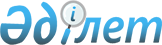 Қарғалы аудандық мәслихатының 2020 жылғы 6 қаңтардағы № 413 "2020-2022 жылдарға арналған Степной ауылдық округі бюджетін бекіту туралы" шешіміне өзгерістер мен толықтыру енгізу туралыАқтөбе облысы Қарғалы аудандық мәслихатының 2020 жылғы 23 қарашадағы № 525 шешімі. Ақтөбе облысының Әділет департаментінде 2020 жылғы 30 қарашада № 7746 болып тіркелді
      Қазақстан Республикасының 2008 жылғы 4 желтоқсандағы Бюджет кодексінің 109-1 бабына, Қазақстан Республикасының 2001 жылғы 23 қаңтардағы "Қазақстан Республикасындағы жергілікті мемлекеттік басқару және өзін-өзі басқару туралы" Заңының 6 бабына сәйкес, Қарғалы аудандық мәслихаты ШЕШІМ ҚАБЫЛДАДЫ:
      1. Қарғалы аудандық мәслихатының 2020 жылғы 6 қаңтардағы № 413 "2020-2022 жылдарға арналған Степной ауылдық округі бюджетін бекіту туралы" (нормативтік құқықтық актілерді мемлекеттік тіркеу Тізілімінде № 6718 тіркелген, 2020 жылғы 24 қаңтарда Қазақстан Республикасының нормативтік құқықтық актілердің электрондық түрдегі Эталондық бақылау банкінде жарияланған) шешіміне келесідей өзгерістер мен толықтыру енгізілсін:
      1 тармақта:
      1) тармақшасында:
      кірістер -"49 540" сандары " 49 568" сандарымен ауыстырылсын;
      оның ішінде:
      салықтық түсімдер- "1984" сандары "1736" сандарымен ауыстырылсын;
      трансферттер түсімдері- "47324" сандары "47352" сандарымен ауыстырылсын;
      cалықтық емес түсімдер-"232" сандары "470" сандарымен ауыстырылсын,
      2) тармақшасында:
      шығындар- "49 540" сандары "49 568" сандарымен ауыстырылсын;
      6 тармақта:
      1) тармақшасында:
      "76" сандары "1" санымен ауыстырылсын,
      2) тармақшасында:
      "169" сандары "0" санымен ауыстырылсын.
      7 тармақ:
      1) тармақшасында:
      "0" саны "273,0" сандарымен ауыстырылсын;
      2) тармақшасында:
      "120" сандары "119,0" сандарымен ауыстырылсын;
      5) тармақшасында:
      "806,0" сандары "0" санымен ауыстырылсын;
      келесідей мазмұндағы 6) тармақшамен толықтырылсын:
      "6) аудандық маңызы бар қалаларда, ауылдарда, кенттерде, ауылдық округтерде автомобиль жолдарын күрделі және орташа жөндеуге -806,0 мың теңге.".
      2. Көрсетілген шешімнің 1 қосымшасы осы шешімнің қосымшасына сәйкес жаңа редакцияда жазылсын.
      3. "Қарғалы аудандық мәслихатының аппараты" мемлекеттік мекемесі заңнамада белгіленген тәртіппен:
      1) осы шешімді Ақтөбе облысының Әділет департаментінде мемлекеттік тіркеуді;
      2) осы шешімді оны ресми жариялағаннан кейін Қарғалы аудандық мәслихатының интернет-ресурсында орналастыруды қамтамасыз етсін.
      4. Осы шешім 2020 жылғы 1 қаңтардан бастап қолданысқа енгізіледі. 2020 жылға арналған Степной ауылдық округі бюджеті
					© 2012. Қазақстан Республикасы Әділет министрлігінің «Қазақстан Республикасының Заңнама және құқықтық ақпарат институты» ШЖҚ РМК
				
      Қарғалы аудандық 
мәслихатының сессия төрағасы 

А. Байменшина

      Қарғалы аудандық 
мәслихатының хатшысы 

Н. Заглядова
Қарғалы аудандық мәслихатының 2020 жылғы 23 қарашадағы № 525 шешіміне қосымшаҚарғалы аудандық мәслихатының 2020 жылғы 6 қаңтардағы № 413 шешіміне 1 қосымша
Санаты
Санаты
Санаты
Санаты
Санаты
Сомасы, 
мың теңге
Сыныбы
Сыныбы
Сыныбы
Сыныбы
Сомасы, 
мың теңге
Кiші сыныбы
Кiші сыныбы
Кiші сыныбы
Сомасы, 
мың теңге
Ерекшелігі
Ерекшелігі
Сомасы, 
мың теңге
Атауы
Сомасы, 
мың теңге
I. Кірістер
49 568
1
Салықтық түсімдер
1 746
01
Табыс салығы
107
2
Жеке табыс салығы
107
04
Меншiкке салынатын салықтар
1 639
1
Мүлiкке салынатын салықтар
24
3
Жер салығы
51
4
Көлiк құралдарына салынатын салық
1564
2
Салықтық емес түсімдер
470
01
Мемлекеттік меншіктен түсетін кірістер
238
10
Аудандық маңызы бар қала, ауыл, кент, ауылдық округ коммуналдық меншігінің мүлкін жалға беруден түсетін кірістер
238
06
Басқа да салық салықтық емес түсімдер
232
17
Жергілікті өзін-өзі басқарудың қолма-қол ақшаны бақылау шотынан қаражат қалдықтарының түсімдері
232
4
Трансферттердің түсімдері
47 352
02
Мемлекеттiк басқарудың жоғары тұрған органдарынан түсетiн трансферттер
47 352
3
Аудандардың (облыстық маңызы бар қаланың) бюджетінен трансферттер
47 352
Функционалдық топ
Функционалдық топ
Функционалдық топ
Функционалдық топ
Функционалдық топ
Функционалдық топ
Сомасы, 
мың теңге
Кіші функция
Кіші функция
Кіші функция
Кіші функция
Кіші функция
Сомасы, 
мың теңге
Бюджеттік бағдарламалардың әкiмшiсi
Бюджеттік бағдарламалардың әкiмшiсi
Бюджеттік бағдарламалардың әкiмшiсi
Бюджеттік бағдарламалардың әкiмшiсi
Сомасы, 
мың теңге
Бағдарлама
Бағдарлама
Бағдарлама
Сомасы, 
мың теңге
Кіші бағдарлама
Кіші бағдарлама
Сомасы, 
мың теңге
Атауы
Сомасы, 
мың теңге
ІІ. Шығындар
49 568
01
Жалпы сипаттағы мемлекеттiк қызметтер
17 754
1
Мемлекеттiк басқарудың жалпы функцияларын орындайтын өкiлдi, атқарушы және басқа органдар
17 754
124
Аудандық маңызы бар қала, ауыл, кент, ауылдық округ әкімінің аппараты 
17 754
001
Аудандық маңызы бар қала, ауыл, кент, ауылдық округ әкімінің қызметін қамтамасыз ету жөніндегі қызметтер
17 081
022
Мемлекеттік органның күрделі шығыстары
554
032
Ведомстволық бағыныстағы мемлекеттік мекемелер мен ұйымдардың күрделі шығыстары
119
04
Бiлiм беру
20 256
1
Мектепке дейiнгi тәрбие және оқыту
20 256
124
Аудандық маңызы бар қала, ауыл, кент, ауылдық округ әкімінің аппараты 
20 256
041
Мектепке дейінгі білім беру ұйымдарында мемлекеттік білім беру тапсырысын іске асыруға
20 256
07
Тұрғын үй-коммуналдық шаруашылық
8 931
3
Елді-мекендерді көркейту
8 931
124
Аудандық маңызы бар қала, ауыл, кент, ауылдық округ әкімінің аппараты
8 931
008
Елді мекендердегі көшелерді жарықтандыру
1 788
009
Елді мекендердің санитариясын қамтамасыз ету
6 859
011
Елді мекендерді абаттандыру мен көгалдандыру
284
12
Көлiк және коммуникация
2 627
1
Автомобиль көлiгi
2 627
124
Аудандық маңызы бар қала, ауыл, кент, ауылдық округ әкімінің аппараты
2 627
013
Аудандық маңызы бар қалаларда, ауылдарда, кенттерде, ауылдық округтерде автомобиль жолдарының жұмыс істеуін қамтамасыз ету мекендерді жайластыруды шешуге арналған

іс-шараларды іске асыру
1 821
045
Аудандық маңызы бар қалаларда, ауылдарда, кенттерде, ауылдық округтерде автомобиль жолдарын күрделі және орташа жөндеу
806
Функционалдық топ
Функционалдық топ
Функционалдық топ
Функционалдық топ
Функционалдық топ
Функционалдық топ
Сомасы, 
мың теңге
Кіші функция
Кіші функция
Кіші функция
Кіші функция
Кіші функция
Сомасы, 
мың теңге
Бюджеттік бағдарламалардың әкiмшiсi
Бюджеттік бағдарламалардың әкiмшiсi
Бюджеттік бағдарламалардың әкiмшiсi
Бюджеттік бағдарламалардың әкiмшiсi
Сомасы, 
мың теңге
Бағдарлама
Бағдарлама
Бағдарлама
Сомасы, 
мың теңге
Кіші бағдарлама
Кіші бағдарлама
Сомасы, 
мың теңге
Атауы
Сомасы, 
мың теңге
III. Таза бюджеттiк кредит беру
0
Санаты
Санаты
Санаты
Санаты
Санаты
Сомасы, 
мың теңге
Сыныбы
Сыныбы
Сыныбы
Сыныбы
Сомасы, 
мың теңге
Кiші сыныбы
Кiші сыныбы
Кiші сыныбы
Сомасы, 
мың теңге
Ерекшелігі
Ерекшелігі
Сомасы, 
мың теңге
Атауы
Сомасы, 
мың теңге
5
Бюджеттік кредиттерді өтеу
0
01
Бюджеттік кредиттерді өтеу
0
1
Мемлекеттік бюджеттен берілген бюджеттік кредиттерді өтеу
0
Функционалдық топ
Функционалдық топ
Функционалдық топ
Функционалдық топ
Функционалдық топ
Функционалдық топ
Сомасы, 
мың теңге
Кіші функция
Кіші функция
Кіші функция
Кіші функция
Кіші функция
Сомасы, 
мың теңге
Бюджеттік бағдарламалардың әкiмшiсi
Бюджеттік бағдарламалардың әкiмшiсi
Бюджеттік бағдарламалардың әкiмшiсi
Бюджеттік бағдарламалардың әкiмшiсi
Сомасы, 
мың теңге
Бағдарлама
Бағдарлама
Бағдарлама
Сомасы, 
мың теңге
Кіші бағдарлама
Кіші бағдарлама
Сомасы, 
мың теңге
Атауы
Сомасы, 
мың теңге
IV. Каржы активтерi мен жасалатын операциялар бойынша сальдо
0
Қаржылық активтер сатып алу
0
V. Бюджет тапшылығы (профицитi)
0
VI. Бюджет тапшылығын қаржыландыру (профицитiн пайдалану)
0
Санаты
Санаты
Санаты
Санаты
Санаты
Сомасы, 
мың теңге
Сыныбы
Сыныбы
Сыныбы
Сыныбы
Сомасы, 
мың теңге
Кiші сыныбы
Кiші сыныбы
Кiші сыныбы
Сомасы, 
мың теңге
Ерекшелігі
Ерекшелігі
Сомасы, 
мың теңге
Атауы
Сомасы, 
мың теңге
7
Қарыздар түсімдері
0
01
Мемлекеттік ішкі қарыздар
0
2
Қарыз алу келісім-шарттары
0
Функционалдық топ
Функционалдық топ
Функционалдық топ
Функционалдық топ
Функционалдық топ
Функционалдық топ
Сомасы, 
мың теңге
Кіші функция
Кіші функция
Кіші функция
Кіші функция
Кіші функция
Сомасы, 
мың теңге
Бюджеттік бағдарламалардың әкiмшiсi
Бюджеттік бағдарламалардың әкiмшiсi
Бюджеттік бағдарламалардың әкiмшiсi
Бюджеттік бағдарламалардың әкiмшiсi
Сомасы, 
мың теңге
Бағдарлама
Бағдарлама
Бағдарлама
Сомасы, 
мың теңге
Кіші бағдарлама
Кіші бағдарлама
Сомасы, 
мың теңге
Атауы
Сомасы, 
мың теңге
16
Қарыздарды өтеу
0
1
Қарыздарды өтеу
0